BUDE AND NORTH CORNWALL GOLF CLUB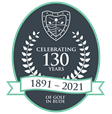 Minutes of the Executive Committee MeetingDate:	 09/03/2022Time:	17.00 hrs.Attended by:	Peter Kelly, Judith Smith, John Dowell, John Boundy, Mike Hobbs, Geoff Tyler.  Chair:	Mark Jenkins.Minutes:	Peter Kelly Apologies:	Mark Duncan & Paul HaddonAgenda Item - Minutes Of last MeetingResults: - Proposed JS Seconded GT. AgreedTopic - Matters ArisingResults: -Topic – Captains ReportResults:  			CTC at St. Enedoc against Trevose lost 9 to 3.  Good luck to Trevose in the Final	Topic – Lady Captains ReportResults: - 			No report this month.Topic - Green’s report.Results:  	Hedge in Downs View has been cut and is now completed.	Carry over of holiday entitlement for the Greens staff limited to 3 days.		Car Park to start next Monday. A temporary green has been made at the top of the hill which will be used Monday to Friday and should be on the proper green for the weekends.Agronomist Report.  None this monthTopic - Treasurer’s ReportThere are no figures available for January will present January and February figures at next meeting.The accounts cannot be signed off as there are some accounting and legal queries to be solved.Green fees being invoiced by BGC and should be BVT.There is a problem with the IT system and will cost £1200	to update.  This was agreed by committee.To save these small amounts coming to committee in the future it was agreed that the Manager could authorize purchases/payments up to £2000.Topic – House and StandardsResults Topic – Health and SafetyResults: Topic – General Managers ReportResults:  			Membership prices for next year.  MJ to send out.Associate membership.  A discussion was held and a proposal will be put forward for conditions and cost.Next Meeting: Wednesday 13th April 2022 @ 5.00pmFollow-upWho's responsible?Date Steve Hopgood (Stairs) Patio door Complete Complete Notice Board/TV Covid Policy Insurance Stags MJ Complete Complete Complete Next MeetingFollow-upWho's responsible?DateNone this monthFollow-upWho's responsible?Date Part time employee GT/MJFollow-upWho's responsible?Date Kitchen and Green KeeperSlope down to first teeMJMJ Next meeting Next meetingFollow-upWho's responsible?Date Associate Membership MJ ASAP